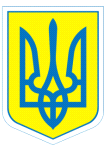 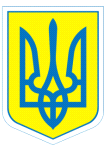 01.09.2015		                     	                                                          № 166Про організацію роботищодо попередження правопорушень, бездоглядності та безпритульностісеред учнів у 2015/2016 навчальному роціНа виконання ст.53 Конституції України, ст. 35 Закону України «Про освіту»,  ст.6 Закону України «Про загальну середню освіту», ст.19 Закону України «Про охорону дитинства»,  Указів Президента України  від 28.01.2000  № 113/2000 «Про додаткові заходи запобігання дитячій бездоглядності», від 08.08.2012 № 767 «Про затвердження плану заходів з виконання Концепції реалізації державної політики у сфері профілактики правопорушень на період до 2015 року», наказу Міністерства освіти і науки, молоді та спорту від 03.08.2012 № 888 «Про затвердження Плану заходів Міністерства освіти і науки, молоді та спорту щодо профілактики правопорушень серед дітей та учнівської молоді на період до 2015 року», Комплексної Програми профілактики правопорушень у Харківській області на 2011-2015 роки, затвердженої рішенням обласної ради від 17 лютого 2011 року № 82-VI,  з метою організації роботи щодо профілактики правопорушень, запобігання безпритульності та бездоглядності серед учнів  НАКАЗУЮ: 1. Коваленко Г.І., заступнику директора з виховної роботи: 1.1.Забезпечити виконання заходів на виконання Комплексної програми профілактики правопорушень у Харківській області на 2011-2015 роки щодо правової освіти учнів, попередження правопорушень, злочинності та запобігання бездоглядності, безпритульності.                                                                   Протягом 2015/2016 навчального року 1.2. Організувати роботу  батьківського лекторію.                                                                   До 05.09.2015 2.  Аккерман А.В., соціальному педагогу: 2.1. Оновити банк даних учнів, які перебувають на внутрішкільному обліку, та дітей із сімей, що опинилися у складних життєвих обставинах.                                                                                                            До 12.09.2015 2.2. Організувати якісну сумісну роботу зі службами у справах дітей та кримінальною міліцією у справах дітей  Жовтневого району щодо профілактики правопорушень, запобігання безпритульності та бездоглядності серед учнів.                                                                  Протягом 2015/2016  навчального року3. Дуюн О.А., практичному психологу, посилити профілактичну та психокорекційну роботу з учнями, які порушують шкільний режим та схильні до правопорушень.              Протягом  2015/2016  навчального року	4. Класним керівникам, вихователям:                                                                                                                        4.1. Продовжити систематичну роботу з профілактики правопорушень, бездоглядності та безпритульності серед учнів.                                           Протягом  2015/2016 навчального року	4.2. Здійснювати контроль за відвідуванням учнями навчального закладу,  інформувати адміністрацію про випадки пропусків уроків без поважних причин.Щоденно4.3.Залучити учнів, що схильні до порушення шкільного режиму, до роботи в гуртках, секціях та клубах за інтересами.                                           До 01.09.20154.4. Залучати батьків до роботи батьківського лекторію, виховних заходів.                                                                Протягом  2015/2016 навчального року	5. Степаненко І.В., класному керівнику 7-А класу, організувати роботу клубу «Юний правознавець». До 05.09.20157. Контроль за виконанням наказу залишаю за собою.	Директор                 Л.О.МельніковаКоваленко, 370-30-63З наказом ознайомлені:  С.Є.АвдєйкоМ.І.АукштолітєН.В.АукштолєнєІ.О.Бугло                                                                                                                          О.В.Бур’ян Т.Г.Воробйова                                                                                                                                                                                                                                                                              Л.І.Гончаренко                                                                                          О.М.ГришинаЄ.О.ГрищенкоМ.П.ДембовськаМ.В.ДеменкоО.А.Дуюн                                                                         С.М.Заозьорова                                                                В.В.Єфименко                                                                                                                                                                                                                                     Є.В.ІгнатовГ.І.Коваленко О.Б.Корнієнко                                                                В.С.КотляренкоГ.В.КузнєцоваЄ.С.Куценко                                                                                                                                                                                                                                                                       Л. В.Лапіна                                                                  Т. Ю.ЛітвіноваА.В.МихайлюкМ.С.Москаленко                                                                                                       С.І.Морарь                                                                 А.О.Мочаліна                                                                Т.П.НаливайкоВ.В.Ніколаєва                                                                     С.М.НікулінаО.О.ПевнаО.А.ПроскурінаО.І.РябіченкоА.Ю.СавченкоІ.В.СковлюкН.Л.СмирноваІ.В.Степаненко С.В..Шеховцова